Szkoła Doktorska Nauk Humanistycznych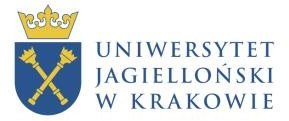 Rynek 34, II p.31-010 KrakówKomisja rekrutacyjnaSkład komisji rekrutacyjnej na stanowisko stypendysty/stypendystki w SDNH (Program Doktorski filozofia) w ramach projektu w ramach projektu „Emerging reproductive technologies meet philosophy: the non-identity problem, harm, and counterfactuals” finansowanego ze środków Narodowego Centrum Nauki (Preludium Bis 4, kierownik: dr hab. Tomasz Żuradzki, prof. UJ).dr hab. Tomasz Żuradzki, prof. UJ – przewodniczącydr hab. Sebastian Kołodziejczyk, prof. UJ – zastępca przewodniczącegoprof. dr hab. Włodzimierz Galewicz – członekdr hab. Olga Dryla, prof. UJ – sekretarz 